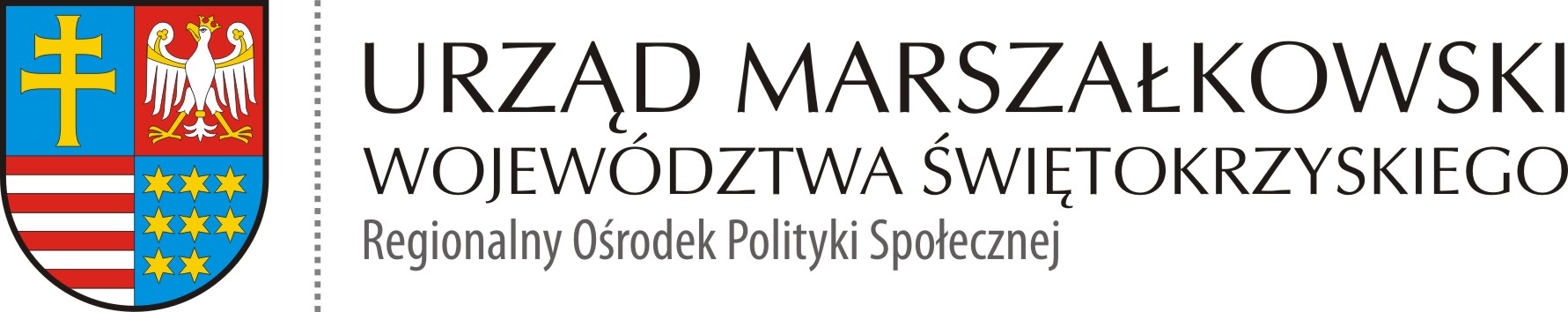 ROPS-II.052.2.7.2020  						            Kielce 07.09.2020 r.Zamawiający odpowiada na pytania Wykonawcy do zapytania ofertowego z dnia 03.09.2020r. znak: ROPS-II.052.2.7.2020  Pytanie 1:„Czy Zamawiający wydzieli poz. 2 do osobnego pakietu, takie rozwiązanie pozwoli nam na złożenie konkurencyjnej oferty, a tym samym umożliwi Zamawiającemu na osiągnięcie oszczędności i wymiernych korzyści finansowych?”Odpowiedź:Zamawiający informuje, że zgodnie z zapisem w Zamówieniu ofertowym pkt 4 Kryterium oceny ofert ppkt 1 Wykonawca nie musi składać oferty na całość przedmiotu zamówienia. Wykonawca może złożyć ofertę na wybrany asortyment oraz w ilościach jakimi dysponuje.Pytanie 2:„Czy Zamawiający odstąpi od wymogu posiadania certyfikatu z laboratorium notyfikowanego?”Odpowiedź:Zgodnie z zapisem zawartym w zapytaniu ofertowym, Zamawiający wymaga, aby oferowany asortyment wymieniony w pkt 2-4 tabeli nr 1 WYKAZ ASORTYMENTU posiadał certyfikat z laboratorium notyfikowanego (European Commission Notified Body Nando), których wykaz znajduje się na stronie Komisji Europejskiej pod linkiem: https://ec.europa.eu/growth/tools-databases/nando/index.cfm?fuseaction=notifiedbody.main. Zamawiający nie odstąpi od tego wymogu.